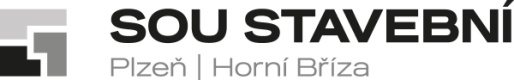 _Objednáváme u Vás dodání zboží dle cenové nabídky ze dne 22. 1. 2021  1 ks Ohýbačka DOH-3 	              nabídková cena: 	147.145,50 Kč bez DPH1 ks rotační nůžky 		nabídková cena: 	 16.862,50 Kč bez DPHdoprava a instalace v Plzni                                           22.250,00 Kč bez DPHAdresa dodávky: 		Plzeň, Jateční tř. (v areálu betonárky Cemex) Předpokládaný termín: 	duben 2021 Poznámka: 		závoz zboží avizovat den předem na tel.: 602 159 102 Bližší informace zástupce ředitele pro odborný výcvik Ing. Jiří Hájek tel. č. 602 159 102  Fakturační adresa: 	SOU stavebníBorská 55301 00 PlzeňIČO: 004 97 061, jsme plátci DPHŽádáme o písemné potvrzení objednávkyPotvrzujeme objednávku: Bří Švarcové s.r.o.tř. Tomáše Bati 1725765 02 OtrokoviceStřední odborné učiliště stavební, Plzeň, Borská 55Střední odborné učiliště stavební, Plzeň, Borská 55Střední odborné učiliště stavební, Plzeň, Borská 55Borská 2718/55, Jižní Předměstí, 301 00 PlzeňBorská 2718/55, Jižní Předměstí, 301 00 PlzeňBorská 2718/55, Jižní Předměstí, 301 00 Plzeňtel.: 373 730 030, fax: 377 422 724tel.: 373 730 030, fax: 377 422 724Bří Švarcové s.r.o.e-mail: sou@souplzen.cze-mail: sou@souplzen.czhttp://www.souplzen.czhttp://www.souplzen.czTř. Tomáše Bati 1725765 02 OtrokoviceVÁŠ DOPIS ZN.:ZE DNE:NAŠE ZN.:SOUSPL/0131/21SOUSPL/0131/21VYŘIZUJE:Ing. Jiří HájekIng. Jiří HájekTEL.:373 730 036373 730 036FAX:377 422 724377 422 724E-MAIL:sou@souplzen.czsou@souplzen.czDATUM:1.2.20211.2.2021Objednávka 8/2021Střední odborné učiliště stavební,Plzeň, Borská 55